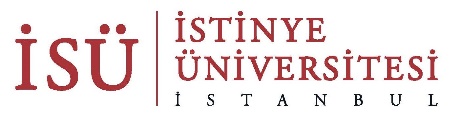 EK-4İSTİNYE ÜNİVERSİTESİ BİLİMSEL ARAŞTIRMA PROJELERİ ARA RAPORU FORMATIPROJE BAŞLIĞI:			:PROJE NUMARASI:			:				PROJE YÜRÜTÜCÜSÜ:		:ARA RAPOR TARİHİ:ARA RAPOR NO:		              :___________________________________________________________________________YAPILAN ÇALIŞMALAR		:YAPILMASI PLANLANAN ÇALIŞMALARYAPILAN HARCAMALAR		:PROJE KAPSAMINDA YAPILAN VEYA HAZIRLANAN YAYINLAR VE TOPLANTILARDA SUNULAN BİLDİRİLER, TEZLER		:SONUÇ					:PROJE YÜRÜTÜCÜSÜTARİH				ADI VE SOYADI				İMZA	